Publicado en  el 19/08/2016 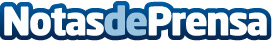 Un empujón a los emprendedores extremeñosLa Junta de Extremadura propone una ayuda a artesanos para formar aprendices en sus talleresDatos de contacto:Nota de prensa publicada en: https://www.notasdeprensa.es/un-empujon-a-los-emprendedores-extremenos Categorias: Artes Visuales Sociedad Extremadura http://www.notasdeprensa.es